PB DE LÍNGUAPORTUGUESA(tarde)1/5NotaUNIDADE:_ 	PROFESSOR:	2º BIMESTRE/2010ALUNO(A):  	Nº  	TURMA:  	2º ano	Ensino Fundamental	DATA:	/_	_/_	_Total: 100 pontosA T E N Ç Ã OPreencha o cabeçalho de todas as páginas de sua prova.Não utilize corretor líquido e máquina de calcular.Evite pedir material emprestado durante a prova.Evite falar ou fazer barulho durante a prova, pois poderá atrapalhar seus amigos.Tenha capricho com sua letra.Faça a prova com calma, pensando bem antes de responder as questões. Não se esqueça de revê-las, antes de entregá-la.PASSA ANEL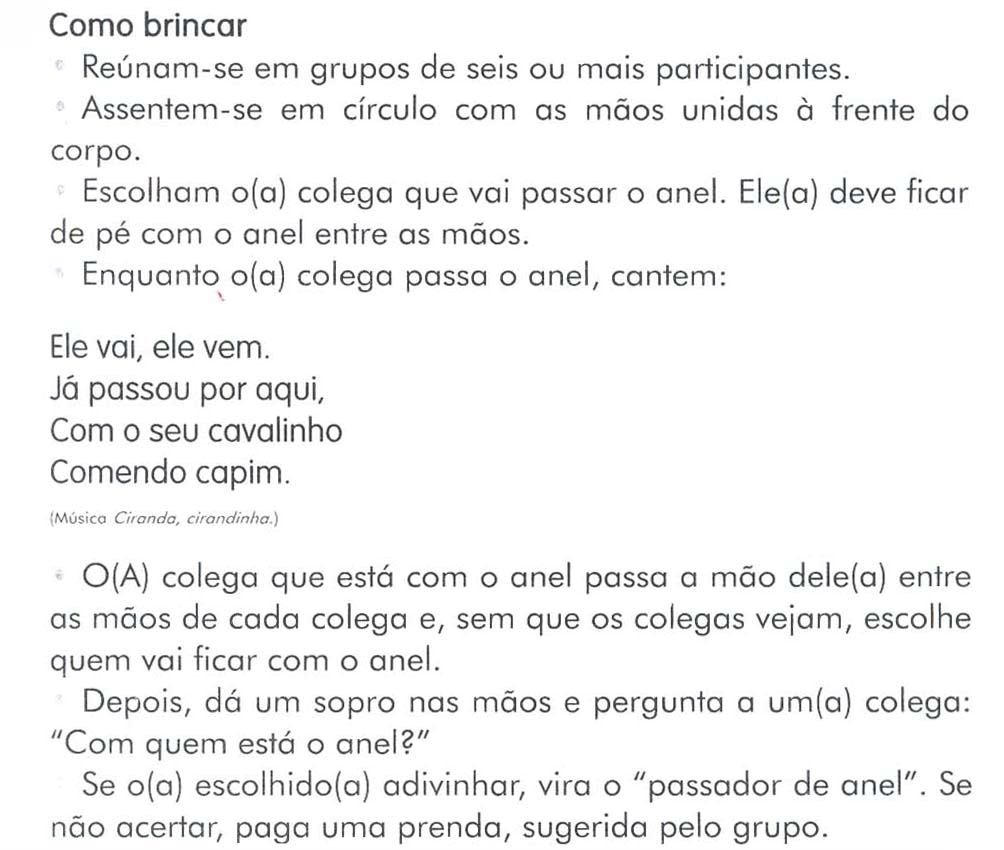 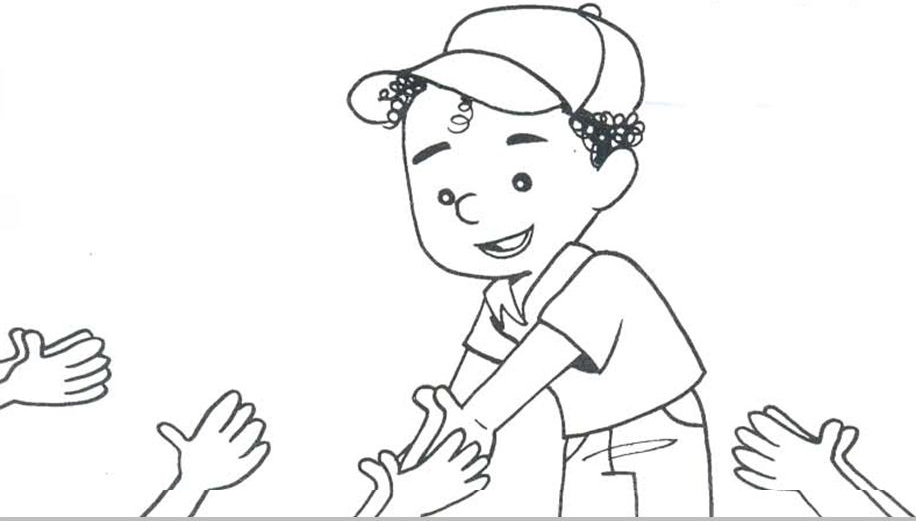 Questão 01:	( 6 pontos / 2 cada )Que tipo de texto é esse?AdivinharContoInstruções de uma brincadeiraQuestão 02:	( 12 pontos/3 cada )De acordo com o texto, coloque (V) para verdadeira e (F) para falso:(	) O participante que passará o anel,deve ficar de pé,com o anel entre as mãos. (	) Quem adivinhar com quem está o anel,vira o passador de anel.(	) O passador deve falar bem alto com quem está o anel.(	) Enquanto o colega passa o anel,todos ficam em silêncio.Questão 03:	( 6 pontos )Copie do texto o trecho que fala quantos participantes fazem parte da brincadeira: 	_	_	_	_	_	_	_ 	_	_	_	_	_	_	_ 	_	_	_	_	_	_	_Questão 04:	( 8 pontos )O que a criança faz depois de deixar o anel com alguém do grupo? 	_	_	_	_	_	_	_Questão 05:	( 8 pontos )Leia o trecho abaixo:Se o escolhido adivinhar, vira o “passador de anel”. Se não acertar, paga uma prenda...Na sua opinião, o que quer dizer “pagar uma prenda”? 	_	_	_	_	_	_	_ 	_	_	_	_	_	_	_ 	_	_	_	_	_	_	_Questão 06:	( 6 pontos/2 cada)Complete as frases com uma das palavras destacadas:pico / bicoNo__	_	__ da montanha faz muito frio.corta/cordaMamãe	a carne para o bebê.empurrada/emburradaA criança ficou	porque não ganhou o doce que queria.Questão 07:	(10 pontos)Marque a opção em que a expressão apresenta o mesmo sentido que na frase:Uma das coisas que descobri e que me apaixonei logo de cara foi o giz colorido.(	) à primeira vista (	) depois(	) em outro momentoQuestão 08:	( 16 pontos/4 cada )Leia a cantiga de roda e retire dela o que se pede:Sapo cururu da beira do rio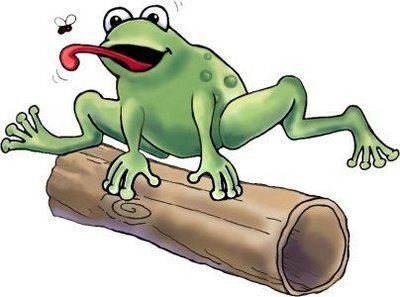 Quando sapo grita, ó maninha, Diz que está com frio...A mulher do sapo É que está lá dentroFazendo rendinha, ó maninha!Pro seu casamento.(Cantiga popular)Uma palavra com:2 sílabas.	3 sílabas. 	_	_	_	_	_ 	_	_	_	_	_ 	_	_	_	_	_A única palavra com 4 sílabas.Uma palavra com 1 sílaba.Questão 09:	( 6 pontos )Leia o bilhete abaixo e pinte a gíria encontrada:E aí Joca, beleza?Fiquei sabendo que você vem ao Rio. Não esquece de me ligar.Abraços,Marcus.Questão 10:	( 10 pontos/5 cada)Escreva uma frase utilizando a expressão abaixo:Amigos do peito 	_	_	_	_	_	_	_ O que você entende pela expressão “amigos do peito”? 	_	_	_	_	_	_	_Questão 11:	( 12 pontos/3 cada )Leia a tirinha abaixo: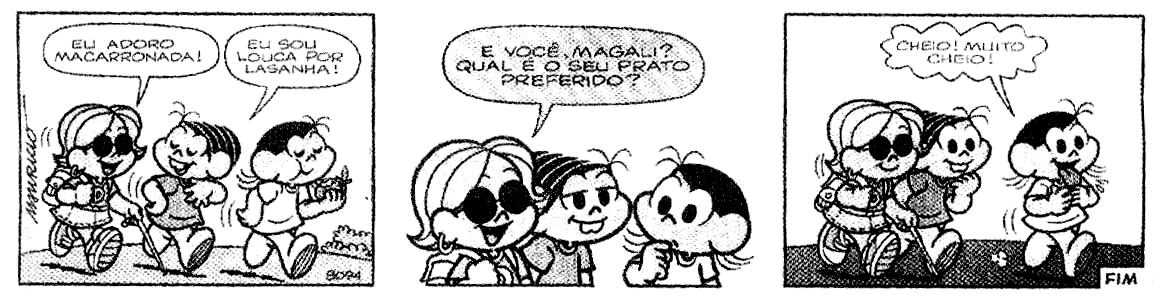 Separe as sílabas das palavras abaixo:a) macarronada - _	_	_ 	b) louca -	_	_	_	_ 	preferido - _	_	_	_ 	lasanha -	_	_	_	_